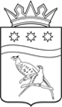 АДМИНИСТРАЦИЯ БЛАГОВЕЩЕНСКОГО МУНИЦИПАЛЬНОГО ОКРУГААМУРСКОЙ ОБЛАСТИП О С Т А Н О В Л Е Н И Е     14.03.2023					                                              № 521г. БлаговещенскВ соответствии с Земельным кодексом Российской Федерации, Федеральным законом от 06.10.2003 № 131-ФЗ «Об общих принципах организации местного самоуправления в Российской Федерации», Федеральным законом от 27.07.2010 № 210-ФЗ «Об организации предоставления государственных и муниципальных услуг», постановлением Правительства Российской Федерации от 16.05.2011 № 373 «О разработке и утверждении административных регламентов осуществления государственного контроля (надзора) и административных регламентов предоставления государственных услуг», администрация Благовещенского муниципального округап о с т а н о в л я е т :Утвердить прилагаемый административный регламент предоставления муниципальной услуги «Постановка граждан на учет в качестве лиц, имеющих право на предоставление земельных участков в собственность бесплатно».  Направить настоящее постановление для официального опубликования на сайте Благовещенского муниципального округа. Признать утратившим силу постановление администрации Благовещенского района от 02.12.2022 № 1713 «Об утверждении административного регламента предоставления муниципальной услуги «Постановка граждан на учет в качестве лиц, имеющих право на предоставление земельных участков в собственность бесплатно». Настоящее постановление вступает в силу со дня его официального опубликования.Контроль за исполнением настоящего постановления возложить на исполняющего обязанности заместителя главы администрации Благовещенского муниципального округа Волкову И.А.Глава Благовещенскогомуниципального округа                                                                  Д.В. Салтыков  Утвержденпостановлением администрации Благовещенского муниципального округа                                                                 от _________2023 г.  №_________Административный регламент предоставления муниципальной                  услуги «Постановка граждан на учет в качестве лиц, имеющих право на предоставление земельных участков в собственность бесплатно»                                    Общие положенияПредмет регулирования Административного регламента1.1 Административный регламент предоставления муниципальной услуги «Постановка граждан на учет в качестве лиц, имеющих право на предоставление земельных участков в собственность бесплатно»                                    на территории Благовещенского муниципального округа Амурской области (далее – муниципальная услуга) разработан в целях повышения качества и доступности предоставления муниципальной услуги, определяет стандарт, сроки и последовательность действий при осуществлении полномочий по постановке граждан на учет в качестве лиц, имеющих право на предоставление земельных участков в собственность бесплатно в Уполномоченном органе, предоставляющем муниципальную услугу.Круг Заявителей1.2. Заявителями на получение муниципальной услуги являются физические лица - члены многодетной семьи (родители либо одинокая(ий) мать (отец), усыновители, отчим (мачеха), с которым(и) совместно проживают трое и более детей) (далее - Заявитель).Многодетная семья – родители либо одинокая(ий) мать (отец), усыновители, отчим (мачеха), имеющие на воспитании трех и более детей в возрасте до 18 лет, а также в возрасте от 18 до 23 лет, в случае их обучения в образовательной организации по очной форме.         Интересы заявителей, указанных в пункте 1.2 настоящего Административного регламента, могут представлять лица, обладающие соответствующими полномочиями (далее - представитель).Информирование о порядке предоставлении
муниципальной услугиИнформирование о порядке предоставления муниципальной услуги осуществляется:непосредственно при личном приеме заявителя в управление имущественных и земельных отношений администрации Благовещенского муниципального округа (далее - Уполномоченный орган), по адресу:  675000,  Амурская область, г. Благовещенск, ул. Зейская, д.198 или многофункциональном центре предоставления государственных и муниципальных услуг (далее - многофункциональный центр), по адресу: 675000, Амурская область, г. Благовещенск, ул. 50 лет Октября д.4/2;2)	по телефону Уполномоченного органа: 8(4162) 22-39-34 или многофункционального центра: 8(4162) 99-22-22;3)	письменно, в том числе посредством электронной почты ozo@blagraion.ru;посредством размещения в открытой и доступной форме информации:в федеральной государственной информационной системе «Единый портал государственных и муниципальных услуг (функций)» (https://www.gosuslugi.ru/) (далее - ЕПГУ);на официальном сайте администрации Благовещенского муниципального округа www.blgraion.amurobl.ru;посредством размещения информации на информационных стендах Уполномоченного органа или многофункционального центра.Информирование осуществляется по вопросам, касающимся:способов подачи заявления о предоставлении муниципальной услуги;адресов Уполномоченного органа и многофункциональных центров, обращение в которые необходимо для предоставления муниципальной услуги;справочной информации о работе Уполномоченного органа (структурных подразделений Уполномоченного органа);документов, необходимых для предоставления муниципальной услуги и услуг, которые являются необходимыми и обязательными для предоставления муниципальной услуги;порядка и сроков предоставления муниципальной услуги;порядка получения сведений о ходе рассмотрения заявления о предоставлении муниципальной услуги и о результатах предоставления муниципальной услуги;по вопросам предоставления услуг, которые являются необходимыми и обязательными для предоставления муниципальной услуги;порядка досудебного (внесудебного) обжалования действий (бездействия) должностных лиц, и принимаемых ими решений при предоставлении муниципальной услуги.Получение информации по вопросам предоставления муниципальной услуги и услуг, которые являются необходимыми и обязательными для предоставления муниципальной услуги осуществляется бесплатно.При устном обращении Заявителя (лично или по телефону) должностное лицо Уполномоченного органа, работник многофункционального центра, осуществляющий консультирование, подробно и в вежливой (корректной) форме информирует обратившихся по интересующим вопросам.Ответ на телефонный звонок должен начинаться с информации о наименовании органа, в который позвонил Заявитель, фамилии, имени, отчества (последнее - при наличии) и должности специалиста, принявшего телефонный звонок.Если должностное лицо Уполномоченного органа не может самостоятельно дать ответ, телефонный звонок должен быть переадресован (переведен) на другое должностное лицо или же обратившемуся лицу должен быть сообщен телефонный номер, по которому можно будет получить необходимую информациюЕсли подготовка ответа требует продолжительного времени, он предлагает Заявителю один из следующих вариантов дальнейших действий:изложить обращение в письменной форме;назначить другое время для консультаций.Должностное лицо Уполномоченного органа не вправе осуществлять информирование, выходящее за рамки стандартных процедур и условий предоставления муниципальной услуги, и влияющее прямо или косвенно на принимаемое решение.Продолжительность информирования по телефону не должна превышать 10 минут.Информирование осуществляется в соответствии с графиком приема граждан.По письменному обращению должностное лицо Уполномоченного органа, ответственный за предоставление муниципальной услуги, подробно в письменной форме разъясняет заявителю сведения по вопросам, указанным в пункте 1.4 настоящего Административного регламента в порядке, установленном Федеральным законом от 2 мая 2006 г. № 59-ФЗ «О порядке рассмотрения обращений граждан Российской Федерации» (далее - Федеральный закон № 59-ФЗ).На ЕПГУ размещаются сведения, предусмотренные Положением о федеральной государственной информационной системе «Федеральный реестр государственных и муниципальных услуг (функций)», утвержденным постановлением Правительства Российской Федерации от 24 октября 2011 года № 861.Доступ к информации о сроках и порядке предоставления муниципальной услуги осуществляется без выполнения заявителем каких-либо требований, в том числе без использования программного обеспечения, установка которого на технические средства заявителя требует заключения лицензионного или иного соглашения с правообладателем программного обеспечения, предусматривающего взимание платы, регистрацию или авторизацию заявителя, или предоставление им персональных данных.На официальном сайте Уполномоченного органа, на стендах в местах предоставления муниципальной услуги и услуг, которые являются необходимыми и обязательными для предоставления муниципальной услуги, и в многофункциональном центре размещается следующая справочная информация:о месте нахождения и графике работы Уполномоченного органа и их структурных подразделений, ответственных за предоставление муниципальной услуги, а также многофункциональных центров;справочные телефоны структурных подразделений Уполномоченного органа, ответственных за предоставление муниципальной услуги, в том числе номер телефона-автоинформатора (при наличии);адрес официального сайта, а также электронной почты и (или) формы обратной связи Уполномоченного органа в сети «Интернет».В залах ожидания Уполномоченного органа размещаются нормативные правовые акты, регулирующие порядок предоставления муниципальной услуги, в том числе Административный регламент, которые по требованию заявителя предоставляются ему для ознакомления.Размещение информации о порядке предоставления муниципальной услуги на информационных стендах в помещении многофункционального центра осуществляется в соответствии с соглашением, заключенным между многофункциональным центром и Уполномоченным органом с учетом требований к информированию, установленных Административным регламентом.Информация о ходе рассмотрения заявления о предоставлении муниципальной услуги и о результатах предоставления муниципальной услуги может быть получена заявителем (его представителем) в личном кабинете на ЕПГУ, а также в соответствующем структурном подразделении Уполномоченного органа при обращении заявителя лично, по телефону посредством электронной почты.Стандарт предоставления муниципальной услугиНаименование муниципальной услугиНаименование муниципальной услуги - «Постановка граждан на учет в качестве лиц, имеющих право на предоставление земельных участков в собственность бесплатно» .2.2. Услуга включает следующие подуслуги:1. Постановка граждан на учет для предоставления земельных участков в собственность бесплатно.2. Получение сведений об учете граждан для предоставления земельных участков в собственность бесплатно.Наименование органа, предоставляющего муниципальную услугуМуниципальная услуга предоставляется Уполномоченным органом - (управление имущественных и земельных отношений администрации Благовещенского муниципального округа).В предоставлении муниципальной услуги принимают участие многофункциональные центры - при наличии соответствующего соглашения о взаимодействии.Результат предоставления муниципальной услуги2.4. Результатом предоставления муниципальной услуги является: Решение о принятии на учет многодетной семьи в целях бесплатного предоставления земельного участка (форма приведена в Приложении № 3  Административного регламента).Орган местного самоуправления в установленном им порядке осуществляет актуализацию сведений о принятых на учет гражданах, в том числе на основании сведений, полученных в порядке межведомственного информационного взаимодействия.В случае трехкратного отказа гражданина, состоящего на учете, от предложенных на выбор земельных участков гражданин снимается с учета. Неосуществление гражданином выбора земельного участка в соответствии с установленным органом местного самоуправления порядком процедуры выбора гражданами земельных участков ( в том числе в связи с неявкой гражданина) приравнивается к отказу гражданина от предложенных на выбор земельных участков.Уведомление об учете многодетной семьи в целях бесплатного предоставления земельного участка (форма приведена в Приложении № 4  Административного регламента). Решение об отказе в предоставлении услуги (форма приведена в Приложении № 5 Административного регламента).2.5. Факт получения заявителем результата предоставления муниципальной услуги размещен на Едином портале государственных и муниципальных услуг (функций) - https:// www.gosuslugi.ru.2.6.	 Результат предоставления услуги, указанный в пункте 2.4 настоящего Административного регламента:направляется заявителю в форме электронного документа, подписанного усиленной квалифицированной электронной подписью уполномоченного должностного лица, в личный кабинет на Едином портале, региональном портале в случае, если такой способ указан в заявлении;выдается заявителю на бумажном носителе при личном обращении в Уполномоченный орган, многофункциональный центр либо направляется заявителю посредством почтового отправления в соответствии с выбранным заявителем способом получения результата предоставления услуги.Срок предоставления муниципальной услуги2.7. Срок предоставления первой подуслуги, указанной в пункте 2.2, составляет 10 рабочих дней, второй подуслуги составляет 5 рабочих дней:в органе, предоставляющем муниципальную услугу, в том числе в случае, если запрос и документы и (или) информация, необходимые для предоставления муниципальной услуги, поданы заявителем посредством почтового отправления в Уполномоченный орган, предоставляющий муниципальную услугу;в федеральной государственной информационной системе «Единый портал государственных и муниципальных услуг (функций)» (далее - Единый портал государственных и муниципальных услуг), на официальном сайте органа, предоставляющего муниципальную услугу;в многофункциональном центре в случае, если запрос и документы и (или) информация, необходимые для предоставления государственной услуги, поданы заявителем в многофункциональном центре.Правовые основания для предоставления муниципальной услуги2.8. Правовые основания для предоставления муниципальной услуги:Земельный кодекс Российской Федерации («Собрание законодательства РФ», 29.10.2001, №  44, ст. 4147, «Парламентская газета»,                 № 204-205, 30.10.2001, «Российская газета», № 211-212, 30.10.2001);- Кодекс Российской Федерации об административных правонарушениях» от 30.12.2001 № 195-ФЗ («Российская газета», № 256, 31.12.2001, «Парламентская газета», № 2-5, 05.01.2002, «Собрание законодательства РФ», 07.01.2002, № 1 (ч. 1), ст. 1);- Федеральный закон от 27.07.2010 № 210-ФЗ «Об организации предоставления государственных и муниципальных услуг» (Российская газета», № 168, 30.07.2010, «Собрание законодательства РФ», 02.08.2010,                    № 31, ст. 4179);- Федеральный закон от 06.10.2003 № 131-ФЗ «Об общих принципах организации местного самоуправления в Российской Федерации» (Собрание законодательства РФ», 06.10.2003, № 40, ст. 3822, «Парламентская газета»,                № 186, 08.10.2003, «Российская газета», № 202, 08.10.2003);- Федеральный закон от 02.05.2006 № 59-ФЗ «О порядке рассмотрения обращений граждан Российской Федерации» (Российская газета», № 95, 05.05.2006, «Собрание законодательства РФ», 08.05.2006, № 19, ст. 2060, «Парламентская газета», № 70-71, 11.05.2006);- Федеральный закон от 27 июля 2006 г. № 149-ФЗ «Об информации, информационных технологиях и о защите информации» («Российская газета», № 165, 29.07.2006, «Собрание законодательства РФ», 31.07.2006, № 31 (1 ч.), ст. 3448, «Парламентская газета», № 126-127, 03.08.2006);- Федеральный закон от 27 июля 2006 г. № 152-ФЗ «О персональных данных» («Российская газета», № 165, 29.07.2006, «Собрание законодательства РФ», 31.07.2006, № 31 (1 ч.), ст. 3451, «Парламентская газета», № 126-127, 03.08.2006);- Федеральный закон от 06.04.2011 № 63-ФЗ «Об электронной подписи» («Парламентская газета», № 17, 08-14.04.2011, «Российская газета», № 75, 08.04.2011, «Собрание законодательства РФ», 11.04.2011, № 15, ст. 2036);- Федеральный закон от 24.11.1995 № 181-ФЗ «О социальной защите инвалидов в Российской Федерации» («Собрание законодательства РФ», 27.11.1995, № 48, ст. 4563, «Российская газета», № 234, 02.12.1995);- Указ Президента РФ от 05.05.1992 № 431 «О мерах по социальной поддержке многодетных семей» (Текст Указа опубликован в газете «Российские вести», № 11, май 1992 г., в Ведомостях Съезда народных депутатов Российской Федерации и Верховного Совета Российской Федерации от 14 мая 1992 г., № 19, ст. 1044);- Постановление Правительства РФ от 22.12.2012 № 1376 «Об утверждении Правил организации деятельности многофункциональных центров предоставления государственных и муниципальных услуг» (Российская газета», № 303, 31.12.2012, «Собрание законодательства РФ», 31.12.2012, № 53 (ч. 2), ст. 7932);- Постановление Правительства Российской Федерации от 20июля 2021 г. № 1228 «О разработке и утверждении административных регламентов исполнения государственных функций и административных регламентов предоставления государственных услуг» («Официальный интернет-портал правовой информации http://pravo.gov.ru, 26.07.2021, «Собрание законодательства РФ», 02.08.2021, № 31, ст. 5904);-    Устав Благовещенского муниципального округа;- Положение об управлении имущественных и земельных отношений администрации Благовещенского муниципального округа, утвержденное решением Благовещенского районного Совета народных депутатов.;2.9. Перечень нормативных правовых актов, регулирующих предоставление муниципальной услуги (с указанием их реквизитов и источников официального опубликования), размещен на официальном сайте администрации Благовещенского муниципального округа www.blgraion.amurobl.ru во вкладке «Документы» раздела «Административная реформа» подраздела «Нормативные документы».Исчерпывающий перечень документов, необходимых для предоставления муниципальной услуги2.10. Для получения подуслуги «Постановка граждан на учет для предоставления земельных участков в собственность бесплатно» заявитель представляет следующие документы:документ, удостоверяющий личность;документ, удостоверяющий полномочия представителя заявителя, в случае обращения за предоставлением муниципальной услуги представителя заявителя;Свидетельство о рождении ребенка, выданное компетентными органами иностранного государства (в случае рождения ребенка за пределами Российской Федерации).Свидетельство о смерти, выданное компетентными органами иностранного государства (в случае регистрации смерти матери (отца), супруга заявителя за пределами Российской Федерации).Свидетельство о заключении брака, выданное компетентными органами иностранного государства (в случае заключения брака заявителя за пределами Российской Федерации).Свидетельство о расторжении брака, выданное компетентными органами иностранного государства (в случае расторжения брака заявителя за пределами Российской Федерации). заявление:- в форме документа на бумажном носителе по форме, согласно приложению № 1 к настоящему Административному регламенту;- в электронной форме (заполняется посредством внесения соответствующих сведений в интерактивную форму заявления).Заявление о предоставлении муниципальной услуги может быть направлено в форме электронного документа, подписанного электронной подписью в соответствии с требованиями Федерального закона от 6 апреля 2011 г. № 63-ФЗ «Об электронной подписи» (далее - Федеральный закон                   № 63-ФЗ).В случае направления заявления посредством Единого портала, сведения из документа, удостоверяющего личность заявителя, представителя заявителя формируются при подтверждении учетной записи в Единой системе идентификации и аутентификации из состава соответствующих данных указанной учетной записи и могут быть проверены путем направления запроса с использованием системы межведомственного электронного взаимодействия.2.11. Для получения подуслуги «Получение сведений об учете граждан для предоставления земельных участков в собственность бесплатно» заявитель представляет следующие документы:документ, удостоверяющий личность;документ, удостоверяющий полномочия представителя заявителя, в случае обращения за предоставлением муниципальной услуги представителя заявителя;2.12. Заявление и прилагаемые документы могут быть представлены (направлены) заявителем одним из следующих способов:лично или посредством почтового отправления в орган местного самоуправления или многофункциональный центр;2) через Региональный или Единый портал.2.13. Запрещается требовать от заявителя:представления документов и информации или осуществления действий, представление или осуществление которых не предусмотрено нормативными правовыми актами, регулирующими отношения, возникающие в связи с предоставлением муниципальных услуг;2) представления документов и информации, в том числе подтверждающих внесение заявителем платы за предоставление государственных и муниципальных услуг, которые находятся в распоряжении органов, предоставляющих государственные услуги, органов, предоставляющих муниципальные услуги, иных государственных органов, органов местного самоуправления либо подведомственных государственным органам или органам местного самоуправления организаций, участвующих в предоставлении предусмотренных частью 1 статьи 1 Федерального закона государственных и муниципальных услуг, в соответствии с нормативными правовыми актами Российской Федерации, нормативными правовыми актами субъектов Российской Федерации, муниципальными правовыми актами, за исключением документов, указанных в части 6 статьи 7 Федерального закона от 27 июля 2010 г. № 210-ФЗ «Об организации предоставления государственных и муниципальных услуг» (далее - Федеральный закон № 210-ФЗ);3) осуществления действий, в том числе согласований, необходимых для получения государственных и муниципальных услуг и связанных с обращением в иные государственные органы, органы местного самоуправления, организации, за исключением получения услуг и получения документов и информации, предоставляемых в результате предоставления таких услуг, включенных в перечни, указанные в части 1 статьи 9 Федерального закона № 210-ФЗ;представления документов и информации, отсутствие и (или) недостоверность которых не указывались при первоначальном отказе в приеме документов, необходимых для предоставления муниципальной услуги, либо в предоставлении муниципальной услуги, за исключением следующих случаев:а)	изменение требований нормативных правовых актов, касающихся предоставления муниципальной услуги, после первоначальной подачи заявления о предоставлении муниципальной услуги;б)	наличие ошибок в заявлении о предоставлении муниципальной услуги и документах, поданных заявителем после первоначального отказа в приеме документов, необходимых для предоставления муниципальной услуги, либо в предоставлении муниципальной услуги и не включенных в представленный ранее комплект документов;в)	истечение срока действия документов или изменение информации после первоначального отказа в приеме документов, необходимых для предоставления муниципальной услуги, либо в предоставлении муниципальной услуги;г)	выявление документально подтвержденного факта (признаков) ошибочного или противоправного действия (бездействия) должностного лица органа, предоставляющего муниципальную услугу, при первоначальном отказе в приеме документов, необходимых для предоставления муниципальной услуги, либо в предоставлении муниципальной услуги, о чем в письменном виде за подписью руководителя органа, предоставляющего муниципальную услугу, при первоначальном отказе в приеме документов, необходимых для предоставления муниципальной услуги, уведомляется заявитель, а также приносятся извинения за доставленные неудобства.Исчерпывающий перечень документов, необходимых в соответствии с нормативными правовыми актами для предоставления муниципальной услуги, которые находятся в распоряжении государственных органов, органов местного самоуправления и иных органов, участвующих в предоставлении государственных или муниципальных услуг, запрашиваемых в порядке межведомственного взаимодействия2.14. Документы, которые Уполномоченный орган запрашивает в рамках межведомственного взаимодействия в органах, в распоряжении которых находятся данные документы:1. 	Сведения о регистрационном учете по месту жительства и месту пребывания;2. Проверка действительности паспорта (расширенная);3. Сведения о заключении (расторжении) брака;Непредставление (несвоевременное представление) документов (сведений), указанных в пункте 2.14. Административного регламента не может являться основанием для отказа в предоставлении муниципальной услуги.Исчерпывающий перечень оснований для отказа в приеме документов, необходимых для предоставления муниципальной услугиОснования для отказа в приеме документов, необходимых для предоставления услуги:представленные заявителем документы содержат подчистки и исправления текста, не заверенные в порядке, установленном законодательством Российской Федерации;документы содержат повреждения, наличие которых не позволяет в полном объеме использовать информацию и сведения, содержащиеся в документах для предоставления услуги;представленные документы или сведения утратили силу на момент обращения за услугой (документ, удостоверяющий личность; документ, подтверждающий полномочия представителя заявителя, в случае обращения за предоставлением услуги указанным лицом);подача запроса о предоставлении услуги и документов, необходимых для предоставления услуги, в электронной форме с нарушением установленных требований;неполное заполнение полей в форме заявления, в том числе в интерактивной форме заявления на ЕПГУ;представление неполного комплекта документов, необходимых для предоставления услуги;заявление о предоставлении услуги подано в орган местного самоуправления или организацию, в полномочия которых не входит предоставление услуги;несоблюдение установленных статьей 11 Федерального закона от 6 апреля 2011 г. № 63-ФЗ «Об электронной подписи» условий признания действительности усиленной квалифицированной электронной подписи.2.16. Решение об отказе в приеме документов, необходимых для предоставления муниципальной услуги, по форме, приведенной в приложении № 2 к настоящему Административному регламенту, направляется в личный кабинет Заявителя на ЕПГУ не позднее первого рабочего дня, следующего за днем подачи заявления.2.17. Отказ в приеме документов, необходимых для предоставления муниципальной услуги, не препятствует повторному обращению Заявителя за предоставлением муниципальной услуги.Исчерпывающий перечень оснований для приостановления или отказа в предоставлении муниципальной услуги2.18. Основание для приостановления предоставления муниципальной услуги законодательством не предусмотрено.Основания для отказа в предоставлении подуслуги «Постановка граждан на учет для предоставления земельных участков в собственность бесплатно»:несоответствие заявителя установленному кругу лиц, имеющих право на получение услуги;заявитель, с которым совместно проживают трое и более детей, не имеют постоянное место жительства на территории субъекта Российской Федерации не менее 5 лет;члены многодетной семьи имеют земельный участок площадью 0,06 га и более в собственности (в том числе общей долевой собственности), на праве пожизненного наследуемого владения или постоянного (бессрочного) пользования на территории субъекта Российской Федерации;члены многодетной семьи являются собственниками жилых домов (строений), имеют части, доли жилых домов на территории Российской Федерации;члены многодетной семьи производили отчуждение, а также раздел принадлежащих им на праве собственности земельных участков площадью 0,06 га и более;документы (сведения), представленные заявителем, противоречат документам (сведениям), полученным в рамках межведомственного взаимодействия;в отношении заявителя ранее было принято решение о бесплатном предоставлении в собственность земельного участка.2.20. Основания для отказа в предоставлении подуслуги «Получение сведений об учете граждан для предоставления земельных участков в собственность бесплатно»:семья заявителя не состоит на учете для предоставления земельных участков в собственность бесплатно.Размер платы, взимаемой с заявителя при предоставлении муниципальной услуги, и способы ее взимания2.21.  Предоставление услуги осуществляется без взимания платы.Максимальный срок ожидания в очереди при подаче запроса опредоставлении муниципальной услуги, предоставляемой организацией, участвующей в предоставлении муниципальной услуги и при получении результата предоставления таких услуг2.22. Время ожидания при подаче заявления на получение муниципальной услуги - не более 15 минут.При получении результата предоставления муниципальной услуги максимальный срок ожидания в очереди не должен превышать 15 минут.Срок регистрации запроса заявителя о предоставлении муниципальной услугиСрок и порядок регистрации запроса заявителя о предоставлении муниципальной услуги и услуги, участвующей в предоставлении муниципальной услуги, в том числе в электронной форме:При личном обращении заявителя в Уполномоченный орган с заявлением о предоставлении муниципальной услуги регистрация указанного заявления осуществляется в день обращения заявителя.При направлении заявления посредством Единого портала или Регионального портала заявитель в день подачи заявления получает в личном кабинете Единого портала или Регионального портала и по электронной почте уведомление, подтверждающее, что заявление отправлено, в котором указываются регистрационный номер и дата подачи заявления.Требования к помещениям, в которых предоставляется муниципальная услугаПредоставление муниципальной услуги осуществляется в зданиях и помещениях, оборудованных противопожарной системой и системой пожаротушения.Места приема заявителей оборудуются необходимой мебелью для оформления документов, информационными стендами.Обеспечивается беспрепятственный доступ инвалидов к месту предоставления муниципальной услуги.Визуальная, текстовая и мультимедийная информация о порядке предоставления муниципальной услуги размещается в удобных для заявителей местах, в том числе с учетом ограниченных возможностей инвалидов.2.26. В соответствии с законодательством Российской Федерации о социальной защите инвалидов в целях беспрепятственного доступа к месту предоставления муниципальной услуги обеспечивается:сопровождение инвалидов, имеющих стойкие расстройства функции зрения и самостоятельного передвижения, и оказание им помощи;возможность посадки в транспортное средство и высадки из него, в том числе с использованием кресла-коляски;надлежащее размещение оборудования и носителей информации, необходимых для обеспечения беспрепятственного доступа инвалидов к услугам с учетом ограничений их жизнедеятельности;дублирование необходимой для инвалидов звуковой и зрительной информации, а также надписей, знаков и иной текстовой и графической информации знаками, выполненными рельефно-точечным шрифтом Брайля;допуск сурдопереводчика и тифлосурдопереводчика;допуск собаки-проводника при наличии документа, подтверждающего ее специальное обучение и выдаваемого по форме и в порядке, которые установлены приказом Министерства труда и социальной защиты Российской Федерации от 22.06.2015 № 386н «Об утверждении формы документа, подтверждающего специальное обучение собаки-проводника, и порядка его выдачи».Требования в части обеспечения доступности для инвалидов объектов, в которых осуществляется предоставление муниципальной услуги, и средств, используемых при предоставлении муниципальной услуги, которые указаны в подпунктах 1 - 4 настоящего пункта, применяются к объектам и средствам, введенным в эксплуатацию или прошедшим модернизацию, реконструкцию после 1 июля 2016 года.Показатели доступности и качества муниципальной услуги2.27. Показателями доступности предоставления муниципальной услуги являются:- расположенность помещения, в котором ведется прием, выдача документов в зоне доступности общественного транспорта;- наличие необходимого количества специалистов, а также помещений, в которых осуществляется прием документов от заявителей;- наличие исчерпывающей информации о способах, порядке и сроках предоставления муниципальной услуги на информационных стендах, официальном сайте органа государственной власти субъекта Российской Федерации муниципального образования, на Едином портале, Региональном портале;- оказание помощи инвалидам в преодолении барьеров, мешающих получению ими услуг наравне с другими лицами.Показателями качества предоставления муниципальной услуги являются:- соблюдение сроков приема и рассмотрения документов;- соблюдение срока получения результата муниципальной услуги;- отсутствие обоснованных жалоб на нарушения Административного регламента, совершенные работниками органа местного самоуправления;- количество взаимодействий заявителя с должностными лицами (без учета консультаций).Заявитель вправе оценить качество предоставления муниципальной услуги с помощью устройств подвижной радиотелефонной связи, с использованием Единого портала, Регионального портала, терминальных устройств.2.29. Информация о ходе предоставления муниципальной услуги может быть получена заявителем лично при обращении в Уполномоченный орган, предоставляющий государственную или муниципальную услугу, в личном кабинете на Едином портале, на Региональном портале.При предоставлении муниципальной услуги в электронной форме заявитель вправе:получить информацию о порядке и сроках предоставления муниципальной услуги, размещенную на Едином портале и на Региональном портале;2. подать заявление о предоставлении муниципальной услуги и иные документы, необходимые для предоставления муниципальной услуги;3.	получить сведения о ходе выполнения заявлений о предоставлении муниципальной услуги, поданных в электронной форме;4.	осуществить оценку качества предоставления муниципальной услуги посредством Регионального портала;5.	получить результат предоставления муниципальной услуги в форме электронного документа;6.	подать жалобу на решение и действие (бездействие) органа местного самоуправления, а также его должностных лиц, посредством Регионального портала, портала федеральной государственной информационной системы, обеспечивающей процесс досудебного (внесудебного) обжалования решений и действий (бездействия), совершенных при предоставлении  муниципальной услуги органом, предоставляющим муниципальную услугу, их должностными лицами.Формирование заявления осуществляется посредством заполнения интерактивной формы заявления на Едином портале, Региональном портале без необходимости дополнительной подачи заявления в иной форме.8. При наличии технической возможности может осуществляться предварительная запись заявителей на прием посредством Регионального портала.Особенности предоставления муниципальной услуги в электронной формеПредоставление муниципальной услуги по экстерриториальному принципу осуществляется в части обеспечения возможности подачи заявлений и получения результата предоставления муниципальной услуги посредством ЕПГУ.Заявителям обеспечивается возможность представления заявления и прилагаемых документов, а также получения результата предоставления муниципальной услуги в электронной форме (в форме электронных документов).Электронные документы представляются в следующих форматах:а)	xml- для формализованных документов;б)	doc, docx, odt- для документов с текстовым содержанием, не включающим формулы (за исключением документов, указанных в подпункте «в» настоящего пункта);в)	xls, xlsx, ods- для документов, содержащих расчеты;г)	pdf, jpg, jpeg- для документов с текстовым содержанием, в том числе включающих формулы и (или) графические изображения (за исключением документов, указанных в подпункте «в» настоящего пункта), а также документов с графическим содержанием.Допускается формирование электронного документа путем сканирования непосредственно с оригинала документа (использование копий не допускается), которое осуществляется с сохранением ориентации оригинала документа в разрешении 300 - 500 dpi(масштаб 1:1) с использованием следующих режимов:«черно-белый» (при отсутствии в документе графических изображений и (или) цветного текста);«оттенки серого» (при наличии в документе графических изображений, отличных от цветного графического изображения);«цветной» или «режим полной цветопередачи» (при наличии в документе цветных графических изображений либо цветного текста);с сохранением всех аутентичных признаков подлинности, а именно: графической подписи лица, печати, углового штампа бланка;Количество файлов должно соответствовать количеству документов, каждый из которых содержит текстовую и (или) графическую информацию.Электронные документы должны обеспечивать:возможность идентифицировать документ и количество листов в документе;для документов, содержащих структурированные по частям, главам, разделам (подразделам) данные и закладки, обеспечивающие переходы по оглавлению и (или) к содержащимся в тексте рисункам и таблицам.Документы, подлежащие представлению в форматах xls, xlsx или ods, формируются в виде отдельного электронного документа.Состав, последовательность и сроки выполнения административных процедурОписание последовательности действий при предоставлении муниципальной услуги Предоставление муниципальной услуги включает в себя следующие процедуры:проверка документов и регистрация заявления;получение сведений посредством Федеральной государственной информационной системы «Единая система межведомственного электронного взаимодействия»;рассмотрение документов и сведений;принятие решения о предоставлении услуги;выдача результата предоставления услуги;Описание административных процедур представлено в Приложении № 6 к настоящему Административному регламенту.Перечень административных процедур (действий) при предоставлении муниципальной услуги услуг в электронной формеПри предоставлении муниципальной услуги в электронной форме заявителю обеспечивается возможность:получения информации о порядке и сроках предоставления муниципальной услуги;формирования заявления в форме электронного документа с использованием интерактивных форм ЕПГУ, регионального портала, с приложением к нему документов, необходимых для предоставления Муниципальной услуги, в электронной форме (в форме электронных документов);приема и регистрации Уполномоченным органом заявления и прилагаемых документов;получения Заявителем (представителем Заявителя) результата предоставления муниципальной услуги в форме электронного документа;получения сведений о ходе рассмотрения заявления;осуществления оценки качества предоставления услуги;досудебное (внесудебное) обжалование решений и действий (бездействия) Уполномоченного органа либо действия (бездействие) должностных лиц Уполномоченного органа, предоставляющего Услугу, либо муниципального служащего.Порядок осуществления административных процедур (действий)
в электронной формеФормирование заявления осуществляется посредством заполнения электронной формы заявления посредством ЕПГУ, регионального портала без необходимости дополнительной подачи заявления в какой-либо иной форме.Форматно - логическая проверка сформированного заявления осуществляется после заполнения Заявителем каждого из полей электронной формы заявления.При выявлении некорректно заполненного поля электронной формы заявления Заявитель уведомляется о характере выявленной ошибки и порядке ее устранения посредством информационного сообщения непосредственно в электронной форме заявления.При формировании заявления Заявителю обеспечивается:а)	возможность сохранения заявления и иных документов, указанных в пунктах 2.10, 2.11  настоящего Регламента, необходимых для предоставления Муниципальной услуги;б)	возможность печати на бумажном носителе копии электронной формы заявления и иных документов, указанных в пунктах 2.10, 2.11  настоящего Регламента, необходимых для предоставления муниципальной услуги;в)	сохранение ранее введенных в электронную форму заявления значений в любой момент по желанию Заявителя, в том числе при возникновении ошибок ввода и возврате для повторного ввода значений в электронную форму заявления;г)	заполнение полей электронной формы заявления до начала ввода сведений Заявителем с использованием сведений, размещенных в ЕСИА, и сведений, опубликованных на ЕПГУ, в части, касающейся сведений, отсутствующих в ЕСИА (при заполнении формы заявления посредством ЕПГУ);д)	возможность вернуться на любой из этапов заполнения электронной формы заявления без потери ранее введенной информации;е)	возможность доступа Заявителя к заявлениям, поданным им ранее в течение не менее, чем одного года, а также заявлениям, частично сформированным в течение не менее, чем 3 месяца на момент формирования текущего заявления (черновикам заявлений) (при заполнении формы заявления посредством ЕПГУ).Сформированное и подписанное заявление и иные документы, необходимые для предоставления муниципальной услуги, направляются в Уполномоченный орган в электронной форме.Уполномоченный орган обеспечивает в срок не позднее рабочего дня, следующего за днем поступления заявления, а в случае его поступления в нерабочий или праздничный день, - в следующий за ним первый рабочий день:а)	прием документов, необходимых для предоставления муниципальной услуги, и направление Заявителю электронного сообщения о поступлении заявления;б)	регистрацию заявления и направление Заявителю уведомления о регистрации заявления либо об отказе в приеме документов, необходимых для муниципальной услуги.Заявителю в качестве результата предоставления муниципальной услуги обеспечивается возможность получения документа:в форме электронного документа, подписанного усиленной квалифицированной электронной подписью уполномоченного должностного лица Уполномоченного органа, направленного заявителю посредством ЕПГУ, регионального портала;в виде бумажного документа, подтверждающего содержание электронного документа, который Заявитель получает при личном обращении.Оценка качества предоставления муниципальной услуги осуществляется в соответствии с Правилами оценки гражданами эффективности деятельности руководителей территориальных органов федеральных органов исполнительной власти (их структурных подразделений) с учетом качества предоставления ими государственных услуг, а также применения результатов указанной оценки как основания для принятия решений о досрочном прекращении исполнения соответствующими руководителями своих должностных обязанностей, утвержденными постановлением Правительства Российской Федерации от 12 декабря 2012 г. № 1284.Результаты оценки качества оказания муниципальной услуги передаются в автоматизированную информационную систему «Информационно-аналитическая система мониторинга качества государственных услуг».Заявителю обеспечивается возможность направления жалобы на решения, действия (бездействие) Уполномоченного органа, должностного лица Уполномоченного органа либо муниципального служащего в соответствии со статьей 11.2 Федерального закона № 210-ФЗ и в порядке, установленном постановлением Правительства Российской Федерации от 20 ноября 2012 г. № 1198 «О федеральной государственной информационной системе, обеспечивающей процесс досудебного, (внесудебного) обжалования решений и действий (бездействия), совершенных при предоставлении государственных и муниципальных услуг».Порядок исправления допущенных опечаток и ошибок в выданных
в результате предоставления муниципальной услуги документахВ случае обнаружения уполномоченным органом опечаток и ошибок в выданных в результате предоставления муниципальной услуги документов, орган, уполномоченный на оказание муниципальной услуги и издавший акт, вносит изменение в вышеуказанный документ.В случае обнаружения заявителем допущенных в выданных в результате предоставления муниципальной услуги документов опечаток и ошибок заявитель направляет в уполномоченный орган письменное заявление в произвольной форме с указанием информации о вносимых изменениях, с обоснованием необходимости внесения таких изменений. К письменному заявлению прилагаются документы, обосновывающие необходимость вносимых изменений.Заявление по внесению изменений в выданные в результате предоставления муниципальной услуги документы подлежит регистрации в день его поступления в уполномоченный орган.Уполномоченный орган осуществляет проверку поступившего заявления на соответствие требованиям к содержанию заявления и направляет заявителю решение о внесении изменений в выданные в результате предоставления муниципальной услуги документы либо решение об отказе внесения изменений в указанные документы в срок, установленный законодательством Российской Федерации.Формы контроля за исполнением административного регламентаПорядок осуществления текущего контроля за соблюдением и исполнением ответственными должностными лицами положений регламента и иных нормативных правовых актов, устанавливающих требования к предоставлению муниципальной услуги, а также принятием ими решенийТекущий контроль за соблюдением и исполнением настоящего Административного регламента, иных нормативных правовых актов, устанавливающих требования к предоставлению муниципальной услуги, осуществляется на постоянной основе должностными лицами Уполномоченного органа или многофункционального центра, уполномоченными на осуществление контроля за предоставлением муниципальной услуги.Порядок и периодичность осуществления плановых и внеплановых проверок полноты и качества предоставления муниципальной услуги, в том числе порядок и формы контроля за полнотой и качеством предоставления муниципальной услуги4.2.	Текущий контроль за соблюдением и исполнением настоящего Регламента, иных нормативных правовых актов, устанавливающих требования к предоставлению муниципальной услуги, осуществляется на постоянной основе должностными лицами Уполномоченного органа или многофункционального центра, уполномоченными на осуществление контроля за предоставлением муниципальной услуги.Для текущего контроля используются сведения служебной корреспонденции, устная и письменная информация специалистов и должностных лиц Уполномоченного органа или многофункционального центра.Текущий контроль осуществляется путем проведения плановых и внеплановых проверок:решений о предоставлении (об отказе в предоставлении) муниципальной услуги;выявления и устранения нарушений прав граждан;рассмотрения, принятия решений и подготовки ответов на обращения граждан, содержащие жалобы на решения, действия (бездействие) должностных лиц.Ответственность должностных лиц органа, предоставляющего муниципальную услугу, за решения и действия (бездействие), принимаемые (осуществляемые) ими в ходе предоставления муниципальной услуги4.3. Должностные лица, ответственные за предоставление муниципальной услуги, несут персональную ответственность за соблюдение порядка и сроков предоставления муниципальной услуги.4.4. Жалоба на нарушение порядка предоставления муниципальной услуги рассматривается органом местного самоуправления. При этом срок рассмотрения жалобы исчисляется со дня регистрации жалобы в органе местного самоуправления.Положения, характеризующие требования к порядку и формам контроля за предоставлением муниципальной услуги, в том числе со стороны граждан, их объединений и организаций4.5. Контроль за предоставлением муниципальной услуги со стороны граждан, их объединений и организаций, осуществляется посредством открытости деятельности Уполномоченного органа при предоставлении муниципальной услуги, получения полной, актуальной и достоверной информации о порядке предоставления муниципальной услуги и возможности досудебного рассмотрения обращений (жалоб) в процессе предоставления муниципальной услуги.Досудебный (внесудебный) порядок обжалования решений и действий (бездействия) органа, предоставляющего муниципальную услугуПолучатели муниципальной услуги имеют право на обжалование в досудебном порядке действий (бездействия) сотрудников Уполномоченного органа, многофункционального центра, а также работника многофункционального центра при предоставлении муниципальной услуги в досудебном (внесудебном) порядке (далее - жалоба).Заявитель может обратиться с жалобой, в том числе в следующих случаях:1. нарушение срока регистрации запроса заявителя о предоставлении муниципальной услуги;2. нарушение срока предоставления муниципальной услуги;требование у заявителя документов или информации либо осуществления действий, представление или осуществление которых не предусмотрено нормативными правовыми актами Российской Федерации, субъекта Российской Федерации, муниципальными правовыми актами для предоставления муниципальной услуги;отказ в приеме документов, предоставление которых предусмотрено муниципальными правовыми актами для предоставления муниципальной услуги, у заявителя;отказ в предоставлении муниципальной услуги, если основания отказа не предусмотрены федеральными законами и принятыми в соответствии с ними иными нормативными правовыми актами Российской Федерации, законами и иными нормативными правовыми актами субъекта Российской Федерации, муниципальными правовыми актами;затребование от заявителя при предоставлении муниципальной услуги платы, не предусмотренной нормативными правовыми актами Российской Федерации, субъекта Российской Федерации, муниципальными правовыми актами;отказ органа местного самоуправления, должностного лица в исправлении допущенных опечаток и ошибок в выданных в результате предоставления муниципальной услуги документах либо нарушение установленного срока таких исправлений;нарушение срока или порядка выдачи документов по результатам предоставления муниципальной услуги;приостановление предоставления муниципальной услуги, если основания приостановления не предусмотрены федеральными законами и принятыми в соответствии с ними иными нормативными правовыми актами Российской Федерации, законами и иными нормативными правовыми актами субъекта Российской Федерации, муниципальными правовыми актами;требование у заявителя при предоставлении муниципальной услуги документов или информации, отсутствие и (или) недостоверность которых не указывались при первоначальном отказе в приеме документов, необходимых для предоставления муниципальной услуги, либо в предоставлении муниципальной услуги, за исключением случаев, предусмотренных пунктом 4 части 1 статьи 7 Федерального закона № 210-ФЗ.В досудебном (внесудебном) порядке заявитель (представитель) вправе обратиться с жалобой:в Уполномоченный орган - на решение и (или) действия (бездействие) должностного лица, руководителя структурного подразделения Уполномоченного органа, на решение и действия (бездействие) Уполномоченного органа, руководителя Уполномоченного органа;в вышестоящий орган на решение и (или) действия (бездействие) должностного лица, руководителя структурного подразделения Уполномоченного органа;к руководителю многофункционального центра - на решения и действия (бездействие) работника многофункционального центра;к учредителю многофункционального центра - на решение и действия (бездействие) многофункционального центра.В Уполномоченном органе, многофункциональном центре, у учредителя многофункционального центра определяются уполномоченные на рассмотрение жалоб должностные лица.Формы и способы подачи жалобыЖалоба подается в письменной форме на бумажном носителе, в электронной форме в орган, предоставляющий муниципальную услугу.  Жалобы на решения и действия (бездействие) руководителя органа, предоставляющего муниципальную услугу, подаются в вышестоящий орган (при его наличии) либо в случае его отсутствия рассматриваются непосредственно руководителем органа, предоставляющего муниципальную услугу.Жалоба может быть направлена по почте, с использованием информационно-телекоммуникационной сети «Интернет», официального органа местного самоуправления, Регионального портала, Единого портала, информационной системы досудебного обжалования, а также может быть принята при личном приеме заявителя. Жалоба должна содержать следующую информацию:1) наименование органа, предоставляющего муниципальную услугу, должностного лица органа, предоставляющего муниципальную услугу, и действия (бездействие) которых обжалуются;2) фамилию, имя, отчество (последнее - при наличии), сведения о месте жительства заявителя - физического лица либо наименование, сведения о месте нахождения заявителя - юридического лица, а также номер (номера) контактного телефона, адрес (адреса) электронной почты (при наличии) и почтовый адрес, по которым должен быть направлен ответ заявителю;3) сведения об обжалуемых решениях и действиях (бездействии) органа, предоставляющего муниципальную услугу, должностного лица органа, предоставляющего муниципальную услугу4) доводы, на основании которых заявитель не согласен с решением и действием (бездействием) органа, предоставляющего муниципальную услугу;Поступившая жалоба подлежит регистрации в срок не позднее 1 рабочего дня.Жалоба, поступившая в орган, предоставляющий муниципальную услугу, подлежит рассмотрению в течение пятнадцати рабочих дней со дня ее регистрации, а в случае обжалования отказа органа, предоставляющего муниципальную услугу, в приеме документов у заявителя либо в исправлении допущенных опечаток и ошибок или в случае обжалования нарушения установленного срока таких исправлений - в течение пяти рабочих дней.К жалобе могут быть приложены копии документов, подтверждающих изложенные в жалобе обстоятельства. В таком случае в жалобе приводится перечень прилагаемых к ней документов.По результатам рассмотрения жалобы принимается одно из следующих решений:1) жалоба удовлетворяется, в том числе в форме отмены принятого решения, исправления допущенных опечаток и ошибок в выданных в результате предоставления муниципальной услуги документах, возврата заявителю денежных средств, взимание которых не предусмотрено нормативными правовыми актами Российской Федерации, нормативными правовыми актами субъекта Российской Федерации, муниципальными правовыми актами;2) в удовлетворении жалобы отказывается.Не позднее дня, следующего за днем принятия решения, указанного в           п. 5.7, направляется мотивированный ответ о результатах рассмотрения жалобы.5.9. В случае признания жалобы подлежащей удовлетворению в ответе заявителю, дается информация о действиях, осуществляемых органом, предоставляющим муниципальную услугу, в целях незамедлительного устранения выявленных нарушений при оказании муниципальной услуги, а также приносятся извинения за доставленные неудобства и указывается информация о дальнейших действиях, которые необходимо совершить заявителю в целях получения муниципальной услуги.5.10. В случае признания жалобы не подлежащей удовлетворению в ответе заявителю, даются аргументированные разъяснения о причинах принятого решения, а также информация о порядке обжалования принятого решения.Способы информирования заявителей о порядке подачи и рассмотрения
жалобы, в том числе с использованием Единого портала государственных и муниципальных услуг (функций)5.11. Информация о порядке подачи и рассмотрения жалобы размещается на информационных стендах в местах предоставления муниципальной услуги, на сайте Уполномоченного органа, Едином портале, региональном портале, а также предоставляется в устной форме по телефону и (или) на личном приеме либо в письменной форме почтовым отправлением по адресу, указанному заявителем (представителем).6. Особенности выполнения административных процедур (действий) в многофункциональных центрах предоставления государственных и муниципальных услуг6.1. Исчерпывающий перечень административных процедур, выполняемых многофункциональными центрами предоставления государственных и муниципальных услуг (многофункциональный центр):1)	информирование заявителей о порядке предоставления муниципальной услуги, о готовности результата предоставления муниципальной услуги, по иным вопросам, связанным с предоставлением муниципальной услуги, а также консультирование заявителей о порядке предоставления муниципальной услуги в многофункциональном центре;2)	прием запросов о предоставлении муниципальной услуги и иных документов, необходимых для предоставления муниципальной услуги;3)	формирование и направление многофункциональным центром межведомственного запроса в органы, предоставляющие государственные и муниципальные услуги, в иные органы государственной власти, органы местного самоуправления и организации, участвующие в предоставлении государственных и муниципальных услуг;4)	передача многофункциональным центром принятых документов от заявителей в орган оказывающий услугу;5)	выдача заявителю результата предоставления муниципальной услуги, в том числе выдача документов на бумажном носителе, направленных в многофункциональный центр по результатам предоставления муниципальных услуг органами, предоставляющими государственные и муниципальные услуги.6.2. Информирование заявителей о порядке предоставления муниципальной услуги, о готовности результата предоставления муниципальной услуги, по иным вопросам, связанным с предоставлением муниципальной услуги, а также консультирование заявителей о порядке предоставления муниципальной услуги в многофункциональном центре;Основанием   для    начала    административной    процедуры    является обращение заявителя в многофункциональный центр.Предоставление информации заявителям, обеспечение доступа заявителей в многофункциональном центре к сведениям о муниципальной услуге, а также консультирование заявителей о порядке предоставления муниципальной услуги осуществляются в соответствии с соглашением о взаимодействии.Результатом административной процедуры является представление сведений о порядке предоставления муниципальной услуги в многофункциональном центре.6.3. Прием запросов о предоставлении  муниципальной услуги и иных документов, необходимых для предоставления муниципальной услуги.Основанием для начала административной процедуры является обращение заявителя либо его законного или уполномоченного представителя в многофункциональный центр с заявлением и документами, необходимыми для предоставления муниципальной услуги.Заявление о предоставлении муниципальной услуги на бумажном носителе заполняется в машинописном виде или от руки разборчиво (печатными буквами) и заверяется:для юридических лиц - печатью (при наличии) и подписью уполномоченного лица;для индивидуальных предпринимателей - печатью (при наличии) и подписью заявителя или уполномоченного лица;для физических лиц - подписью заявителя или уполномоченного лица. Копии документов  сверяются  сотрудником  многофункционального центра, осуществляющим их прием, путем проставления записи об их соответствии оригиналам с указанием даты, должности, фамилии, инициалов лица, сделавшего запись.Принятые документы  регистрируются многофункциональным центром, о чем выдается расписка о приеме документов.6.4.  Формирование и направление многофункциональным центром межведомственного запроса в органы, предоставляющие государственные и муниципальные услуги, в иные органы государственной власти, органы местного самоуправления и организации, участвующие в предоставлении государственных и муниципальных услуг.Многофункциональный центр при предоставления государственных и муниципальных услуг вправе формировать и направлять межведомственные запросы в органы, предоставляющие государственные услуги, в иные органы государственной власти, органы местного самоуправления и организации, участвующие в предоставлении государственных и муниципальных услуг при наличии возможности направления межведомственных запросов в электронной форме и получения ответов на межведомственные запросы в режиме online.Формирование многофункциональным центром межведомственного запроса на бумажном носителе в органы, предоставляющие государственные услуги, в иные органы государственной власти, органы местного самоуправления и организации, участвующие в предоставлении государственных и муниципальных услуг, не предусмотрено.Передача многофункциональным центром принятых документов от заявителей в орган оказывающий услугу.         Документы, зарегистрированные многофункциональным центром, направляются	в орган предоставляющий услугу для осуществления административных       действий        предусмотренных        разделом   3 Административного регламента.Направление многофункциональным центром принятых документов в орган предоставляющий услугу, осуществляется в сроки, установленные в Соглашении о взаимодействии между уполномоченным органом и многофункциональным центром.   С учетом требований предоставления государственных и муниципальных услуг заявление, сведения, документы и информация, необходимые для предоставления муниципальной услуги, могут быть получены органом, предоставляющим услугу из многофункционального центра в электронной форме по защищенным каналам связи.При этом оригиналы заявления и документов на бумажных носителях в уполномоченный орган не представляются.Выдача заявителю результата предоставления муниципальной услуги, в том числе выдача документов на бумажном носителе, направленных в многофункциональный центр по результатам предоставления муниципальных услуг органами, предоставляющими государственные и муниципальные услуги.Основанием для начала административной процедуры является поступление в многофункциональный центр документов, являющихся результатом предоставления муниципальной услуги.При поступлении в многофункциональный центр документов, являющихся результатом предоставления муниципальной услуги, многофункциональный центр обязан обеспечить возможность выдачи таких документов заявителю не позднее рабочего дня, следующего за днем поступления таких документов в многофункциональный центр.Результатом административной процедуры является выдача заявителю документов, предусмотренных п. 2.4 раздела II Административного регламента.Результат предоставления муниципальной услуги в многофункциональном центре выдается заявителю (представителю заявителя), предъявившему следующие документы:      документ, удостоверяющий личность заявителя либо его действий представителя;документ, подтверждающий полномочия представителя заявителя.Выполнение иных административных многофункциональным центрам не предусмотрено.Предоставление муниципальной услуги в многофункциональном центре, а также запись на прием в многофункциональный центр для подачи заявления и документов, необходимых для предоставления муниципальной услуги, осуществляется при наличии заключенного соглашения о взаимодействии между уполномоченным органом и многофункциональным центром до начала фактического предоставления муниципальной услуги.Приложение № 1к Административному регламентупо предоставлению муниципальной услугиВ(наименование органа местного самоуправления)От ______________________________________________________________________________________________________________________________(фамилия, имя, отчество, паспортные данные, регистрация по месту жительства, адрес фактического проживания, телефон)Заявлениео постановке граждан на учет в качестве лиц, имеющих право на предоставление земельных участков в собственность бесплатно В соответствии с пунктом 2 части 1 статьи 2 Закона Амурской области от 10.02.2015 № 489-ОЗ «О бесплатном предоставлении в собственность граждан земельных участков на территории Амурской области» прошу предоставить в собственность бесплатно земельный участок для индивидуального жилищного строительства.Гражданин Российской федерации, имеющий трех и более детей, проживающий не менее 3 лет на территории области, состоящий на учете в органах местного самоуправления в качестве нуждающегося в жилых помещениях, прилагаю:- Копию паспорта гражданина Российской федерации, в том числе в части сведений о месте жительства;- Сведения о смене фамилии (в случае если фамилия изменена);- Копии свидетельств о рождении детей, документы, подтверждающие факт усыновления;- Копию документа, подтверждающего факт непрерывного проживания на территории муниципального образования (паспорт, договор найма (поднайма), договор социального найма, договор безвозмездного пользования, договор аренды, трудовой договор или трудовая книжка,  решение суда об установлении факта непрерывного проживания не менее трех лет на территории муниципального образования).______________________                                          _______________________________________                    (дата)                                                      (подпись заявителя, расшифровка подписи)Подписывая настоящее заявление, я бессрочно даю согласие на обработку (сбор, систематизацию, накопление, хранение, уточнение, использование) своих персональных данных, указанных в настоящем заявлении.Приложение № 2к Административному регламентупо предоставлению муниципальной услугиФорма решения об отказе в приеме документов, необходимых для
предоставления услуги, и предоставлении услугиКому: __________________________________________Контактные данные: ______ ________________________________________________Представитель: __________________________________Контактные данныепредставителя:___________________________________РЕШЕНИЕо об отказе в приеме документов от _______________	                                                                                            №На основании поступившего запроса, зарегистрированного № _______принятого _________________, по основаниям:___________________________________________________________________________________________________________________________Разъяснение причин отказа: ______________________________________________Дополнительная информация: __________________________________________________________________________________________________________________Вы вправе повторно обратиться в уполномоченный орган с заявлением о предоставлении услуги после устранения указанных нарушений.Данный отказ может быть обжалован в досудебном порядке путем направления жалобы в уполномоченный орган, а также в судебном порядке.ДатаПриложение № 3к Административному регламентупо предоставлению муниципальной услугиФорма решения о принятии на учет многодетной семьи в целях
бесплатного предоставления земельного участкаКому: __________________________________________Контактные данные: ______ ________________________________________________Представитель: __________________________________Контактные данныепредставителя:___________________________________РЕШЕНИЕо принятии на учет многодетной семьи в целях бесплатного
предоставления земельного участкаот _______________	№ В соответствии с Земельным кодексом Российской Федерации, по результатам рассмотрения запроса от ______________ № _________ принято решение об учете в целях бесплатного предоставления земельного участка многодетной семьи заявителя: ________________________________________Удостоверение многодетной семьи от ______________ № __________.Номер очереди: __________Дополнительная информация: ____________________________________________________________________________________________________ДатаПриложение № 4к Административному регламентупо предоставлению муниципальной услугиФорма уведомления об учете многодетной семьи в целях бесплатного
предоставления земельного участка Кому: __________________________________________Контактные данные: ______ ________________________________________________Представитель: __________________________________Контактные данныепредставителя:___________________________________Уведомление об учете многодетной семьи в целях бесплатного
предоставления земельного участкаот _______________	№ На основании запроса от _________________ № _______________ информируем о нахождении на учете в целях бесплатного предоставления земельного участка многодетной семьи заявителя: _______________________________________________________________Номер очереди: _______________Дополнительная информация: _________________________________________________________________________________________________________________________ДатаПриложение № 5к Административному регламентупо предоставлению муниципальной услугиФорма решения об отказе в предоставлении муниципальной услугиКому: __________________________________________Контактные данные: ______ ________________________________________________Представитель: __________________________________Контактные данныепредставителя:___________________________________Решение об отказе в предоставлении муниципальной услугиот _______________	                                                                                            №Рассмотрев заявление, зарегистрированное №_______ от_____________, и приложенные документы, принято решение об отказе в предоставлении муниципальной услуги по основаниям:_______________________________________________________________________________________________________________________________________Разъяснение причин отказа: _____________________________________________________________________________________________________________________Вы вправе повторно обратиться в уполномоченный орган с заявлением о предоставлении услуги после устранения указанных нарушений.Данный отказ может быть обжалован в досудебном порядке путем направления жалобы в уполномоченный орган, а также в судебном порядке.ДатаПриложение № 6к Административному регламентупо предоставлению муниципальной услугиСостав, последовательность и и выполнения административных процедур (действий) при предоставлении 
муниципальной услуги(должность)(подпись)(фамилия, имя, отчество
(при наличии)(должность)(подпись)(фамилия, имя, отчество
(при наличии)(должность)(подпись)(фамилия, имя, отчество
(при наличии)(должность)(подпись)(фамилия, имя, отчество
(при наличии)Основание для начала административной процедурыСодержание административных действийСодержание административных действийСрок выполнения административных действийСрок выполнения административных действийДолжностное лицо, ответственное за выполнение административного действияМестовыполнения административного действия/ используемая информационная системаМестовыполнения административного действия/ используемая информационная системаМестовыполнения административного действия/ используемая информационная системаКритерии принятия решенияРезультат административного действия, способфиксацииРезультат административного действия, способфиксации1223345556771.	Проверка документов и регистрация заявления1.	Проверка документов и регистрация заявления1.	Проверка документов и регистрация заявления1.	Проверка документов и регистрация заявления1.	Проверка документов и регистрация заявления1.	Проверка документов и регистрация заявления1.	Проверка документов и регистрация заявления1.	Проверка документов и регистрация заявления1.	Проверка документов и регистрация заявления1.	Проверка документов и регистрация заявления1.	Проверка документов и регистрация заявления1.	Проверка документов и регистрация заявленияПоступление Заявления и  документов для предоставления муниципальной услуги в Уполномоченный органКонтроль комплектности предоставленных документов предусмотренных пунктом 2.10, 2.11 Административного регламентаКонтроль комплектности предоставленных документов предусмотренных пунктом 2.10, 2.11 Административного регламентаДо 1 рабочего дняДо 1 рабочего дняДолжностное лицо Уполномоченного органа, ответственное за предоставление муниципальной услуги Должностное лицо Уполномоченного органа, ответственное за предоставление муниципальной услугиУполномоченный орган / ГИС / ПГС Уполномоченный орган / ГИС / ПГСУполномоченный орган / ГИС / ПГС Уполномоченный орган / ГИС / ПГСУполномоченный орган / ГИС / ПГС Уполномоченный орган / ГИС / ПГСРегистрациязаявления идокументов, предусмотренных пунктом 2.10, 2.11 Административного регламентаРегистрациязаявления идокументов, предусмотренных пунктом 2.10, 2.11 Административного регламентаПрием и проверка документов на наличие/отсутствиеоснований для отказа в приеме документов предусмотренных пунктом 2.19 Прием и проверка документов на наличие/отсутствиеоснований для отказа в приеме документов предусмотренных пунктом 2.19 До 1 рабочего дняДо 1 рабочего дняДолжностное лицо Уполномоченного органа, ответственное за предоставление муниципальной услуги Должностное лицо Уполномоченного органа, ответственное за предоставление муниципальной услугиУполномоченный орган / ГИС / ПГС Уполномоченный орган / ГИС / ПГСУполномоченный орган / ГИС / ПГС Уполномоченный орган / ГИС / ПГСУполномоченный орган / ГИС / ПГС Уполномоченный орган / ГИС / ПГСНаправленное заявителю электронное уведомление о приеме заявления к рассмотрению либо отказа в приеме заявления к рассмотрениюНаправленное заявителю электронное уведомление о приеме заявления к рассмотрению либо отказа в приеме заявления к рассмотрению2.	Получение сведений посредством РСМЭВ2.	Получение сведений посредством РСМЭВ2.	Получение сведений посредством РСМЭВ2.	Получение сведений посредством РСМЭВ2.	Получение сведений посредством РСМЭВ2.	Получение сведений посредством РСМЭВ2.	Получение сведений посредством РСМЭВ2.	Получение сведений посредством РСМЭВ2.	Получение сведений посредством РСМЭВ2.	Получение сведений посредством РСМЭВ2.	Получение сведений посредством РСМЭВ2.	Получение сведений посредством РСМЭВПакет зарегистрирован ных документов, поступивших должностному лицу, ответственному за предоставление муниципальной услугиНаправление межведомственных запросов в органы и организацииНаправление межведомственных запросов в органы и организациив день регистрации заявления и документовв день регистрации заявления и документовдолжностное лицо Уполномоченного органа, ответственное за предоставление муниципальной услугиУполномоченныйорган/ГИС/РСМЭВУполномоченныйорган/ГИС/РСМЭВУполномоченныйорган/ГИС/РСМЭВотсутствие документов, необходимых для предоста вления муниципаль ной услуги, находящихся в распоряже нии государственных органовнаправление межведомственного запроса в органы, предоставляющие документы (сведе ния), предусмо тренные пунктом 2.14 Администра тивного регламен та, в том числе с  использованием РСМЭВнаправление межведомственного запроса в органы, предоставляющие документы (сведе ния), предусмо тренные пунктом 2.14 Администра тивного регламен та, в том числе с  использованием РСМЭВполучение ответов на межведомственные запросы, формирование полного комплекта документовполучение ответов на межведомственные запросы, формирование полного комплекта документовДо 5 рабочих дней со дня направления межведомствен ного запроса в орган или организацию, предоставляющие документ и информацию, если иные сроки не предусмотре ны законодательством РФ и субъекта РФДо 5 рабочих дней со дня направления межведомствен ного запроса в орган или организацию, предоставляющие документ и информацию, если иные сроки не предусмотре ны законодательством РФ и субъекта РФдолжностное лицо Уполномоченного органа, ответственн ое за предоставле ние  муниципаль ной услугиУполномоченный орган) /ГИС/ ПГС / РСМЭВУполномоченный орган) /ГИС/ ПГС / РСМЭВполучение документов (сведений), необходимых для предоставления муниципальной  услугиполучение документов (сведений), необходимых для предоставления муниципальной  услугиполучение документов (сведений), необходимых для предоставления муниципальной  услуги3. Рассмотрение документов и сведений3. Рассмотрение документов и сведений3. Рассмотрение документов и сведений3. Рассмотрение документов и сведений3. Рассмотрение документов и сведений3. Рассмотрение документов и сведений3. Рассмотрение документов и сведений3. Рассмотрение документов и сведений3. Рассмотрение документов и сведений3. Рассмотрение документов и сведений3. Рассмотрение документов и сведений3. Рассмотрение документов и сведенийпакет зарегистрированных документов, поступивших должностному лицу, ответственному за предоставление муниципальной услугиПроверка соответствия документов и сведений установленным критериям для принятия решения предоставления муниципальной услугиДо 5 рабочих днейДо 5 рабочих днейдолжностное лицо Уполномоченного органа, ответственное за предоставление муниципальной услугидолжностное лицо Уполномоченного органа, ответственное за предоставление муниципальной услугиУполномоченный орган) / ГИСУполномоченный орган) / ГИСоснования отказа в предоставлении муници пальной услуги, предусмотренные пунктом 2.19 Админи стративного регламентаоснования отказа в предоставлении муници пальной услуги, предусмотренные пунктом 2.19 Админи стративного регламентаоснования отказа в предоставлении муници пальной услуги, предусмотренные пунктом 2.19 Админи стративного регламентапроект результата предоставления муниципальной услуги по форме, приведенной в приложении № 3, № 4, № 5 Административного регламента предоставления муниципальной услугипроект результата предоставления муниципальной услуги по форме, приведенной в приложении № 3, № 4, № 5 Административного регламента предоставления муниципальной услуги4.Принятие решения о предоставлении муниципальной услуги4.Принятие решения о предоставлении муниципальной услуги4.Принятие решения о предоставлении муниципальной услуги4.Принятие решения о предоставлении муниципальной услуги4.Принятие решения о предоставлении муниципальной услуги4.Принятие решения о предоставлении муниципальной услуги4.Принятие решения о предоставлении муниципальной услуги4.Принятие решения о предоставлении муниципальной услуги4.Принятие решения о предоставлении муниципальной услуги4.Принятие решения о предоставлении муниципальной услуги4.Принятие решения о предоставлении муниципальной услуги4.Принятие решения о предоставлении муниципальной услугипроект результатапредоставлениямуниципальнойуслугиПринятие решения о предоставления муниципальной услуги или об отказе в предоставлении услугиДо 1 часаДо 1 часаДолжностное лицо Уполномоченного органа, ответственное за предоставление муниципальной услугиДолжностное лицо Уполномоченного органа, ответственное за предоставление муниципальной услугиДолжностное лицо Уполномоченного органа, ответственное за предоставление муниципальной услугиУполномоченныйорган) / ГИСРезультат предоставления муниципальной услуги по форме, приведенной в приложении № 3, № 4, № 5 к Административному регламен ту, подписанный усиленной квалифицированной подписью руководителем Уполномоченного органа или иного уполномоченного им лицаРезультат предоставления муниципальной услуги по форме, приведенной в приложении № 3, № 4, № 5 к Административному регламен ту, подписанный усиленной квалифицированной подписью руководителем Уполномоченного органа или иного уполномоченного им лицапроект результатапредоставлениямуниципальнойуслугиФормирование решения о предоставлении муниципальной услуги или об отказе в предоставлении муниципальной услугиДо 1 часаДо 1 часаДолжностное лицо Уполномоченного органа, ответственное за предоставление муниципальной услугиДолжностное лицо Уполномоченного органа, ответственное за предоставление муниципальной услугиДолжностное лицо Уполномоченного органа, ответственное за предоставление муниципальной услугиУполномоченныйорган) / ГИСРезультат предоставления муниципальной услуги по форме, приведенной в приложении № 3, № 4, № 5 к Административному регламен ту, подписанный усиленной квалифицированной подписью руководителем Уполномоченного органа или иного уполномоченного им лицаРезультат предоставления муниципальной услуги по форме, приведенной в приложении № 3, № 4, № 5 к Административному регламен ту, подписанный усиленной квалифицированной подписью руководителем Уполномоченного органа или иного уполномоченного им лица5.Выдача результата5.Выдача результата5.Выдача результата5.Выдача результата5.Выдача результата5.Выдача результата5.Выдача результата5.Выдача результата5.Выдача результата5.Выдача результата5.Выдача результата5.Выдача результатаформирование и регистрациярезультата муниципальной услуги, указанного в пункте 2.4 Административного регламента, в форме электронного документа в ГИСРегистрация результата предоставления муниципальной услугипосле окончания процедуры принятия решения (в общий срок предоставления муниципальной услуги не включается)после окончания процедуры принятия решения (в общий срок предоставления муниципальной услуги не включается)должностное лицо Уполномоченного органа, ответственное за предоставление муниципальной услугидолжностное лицо Уполномоченного органа, ответственное за предоставление муниципальной услугидолжностное лицо Уполномоченного органа, ответственное за предоставление муниципальной услугиУполномоченный орган) / ГИСВнесение сведений о конечном результате предоставления муниципальной услугиВнесение сведений о конечном результате предоставления муниципальной услугиНаправление в многофункциональный центр результата муниципальной услуги, указанного в пункте 2.4 Административного регламента, в форме электронного документа, подписанного усиленнойквалифицированной электронной подписью уполномоченного должностного лица Уполномоченного органав сроки, установленные соглашением о взаимодействии между Уполномо ченным органом и многофункци ональным центромв сроки, установленные соглашением о взаимодействии между Уполномо ченным органом и многофункци ональным центромдолжностное лицо Уполномоченного органа, ответственное за предоставление муниципальной услугидолжностное лицо Уполномоченного органа, ответственное за предоставление муниципальной услугидолжностное лицо Уполномоченного органа, ответственное за предоставление муниципальной услугиУполномоченный орган) / АИСМФЦУказание заявителем в Запросе способа выдачи результата муниципальной услуги в многофункциональном центре, а также подача Запроса через многофункциональный центрУказание заявителем в Запросе способа выдачи результата муниципальной услуги в многофункциональном центре, а также подача Запроса через многофункциональный центрвыдача результата муниципальной услуги заявителю в форме бумажного документа, подтверждающего содержание электронного документапечатью многофункционального центра; внесение сведений в ГИС о выдачерезультата муниципальной услугивыдача результата муниципальной услуги заявителю в форме бумажного документа, подтверждающего содержание электронного документапечатью многофункционального центра; внесение сведений в ГИС о выдачерезультата муниципальной услугиНаправление в многофункциональный центр результата муниципальной услуги, указанного в пункте 2.4 Административного регламента, в форме электронного документа, подписанного усиленнойквалифицированной электронной подписью уполномоченного должностного лица Уполномоченного органав сроки, установленные соглашением о взаимодействии между Уполномо ченным органом и многофункци ональным центромв сроки, установленные соглашением о взаимодействии между Уполномо ченным органом и многофункци ональным центромУполномоченный орган) / АИСМФЦвыдача результата муниципальной услуги заявителю в форме бумажного документа, подтверждающего содержание электронного документапечатью многофункционального центра; внесение сведений в ГИС о выдачерезультата муниципальной услугивыдача результата муниципальной услуги заявителю в форме бумажного документа, подтверждающего содержание электронного документапечатью многофункционального центра; внесение сведений в ГИС о выдачерезультата муниципальной услугиНаправление заявителю результата предоставления муниципальной услуги в личный кабинет на ЕПГУВ день регистрации результата предоставления муниципальной услугиВ день регистрации результата предоставления муниципальной услугидолжностное лицо Уполномоченного органа, ответственное за предоставление муниципальной услугидолжностное лицо Уполномоченного органа, ответственное за предоставление муниципальной услугидолжностное лицо Уполномоченного органа, ответственное за предоставление муниципальной услугиГИСРезультат муниципальной услуги, направленный заявителю на личный кабинет на ЕПГУРезультат муниципальной услуги, направленный заявителю на личный кабинет на ЕПГУ